Wyższa Szkoła Gospodarkiw Bydgoszczy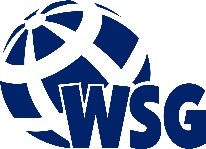 PRACA INŻYNIERSKA	Kierunek: 	Specjalność: Prowadzący seminarium dyplomowe:Promotor:Nr albumu autora pracy